   В соответствии с частью 3 ст. 28 Федерального закона от 06 октября 2003 года № 131-ФЗ «Об общих принципах организации местного самоуправления в Российской Федерации» и   статьей 21 Устава муниципального образования сельского поселения «Озёрный»:Назначить проведение публичных слушаний по проекту решения Совета сельского поселения «Озёрный» «О внесении изменений и дополнений в  Устав муниципального образования сельского поселения «Озёрный» на  11 февраля  2015 года.Обнародовать в местах, определенных для официального обнародования муниципальных правовых актов и разместить на официальном сайте администрации сельского поселения «Озёрный» настоящее распоряжение и проект решения.Контроль за исполнением настоящего распоряжения оставляю за собой.Глава  поселения                                                                              Н.С.Купцова  ПопопопоАДМИНИСТРАЦИЯСЕЛЬСКОГО ПОСЕЛЕНИЯ«ОЗЁРНЫЙ»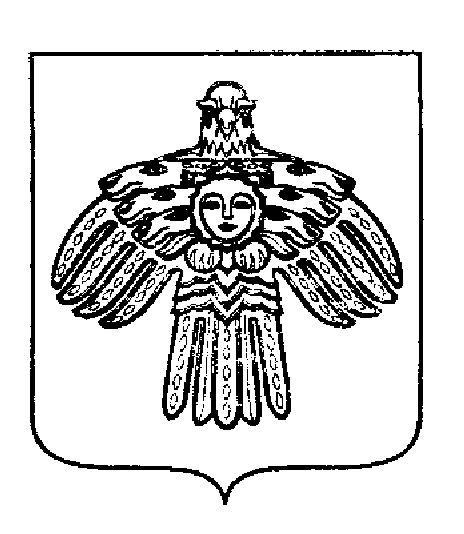 «ОЗЁРНЫЙ»СИКТ ОВМÖДЧÖМИНСААДМИНИСТРАЦИЯРАСПОРЯЖЕНИЕТШÖКТÖМРАСПОРЯЖЕНИЕТШÖКТÖМРАСПОРЯЖЕНИЕТШÖКТÖМРАСПОРЯЖЕНИЕТШÖКТÖМ  «28»   января 2015 г. П.Озёрный, г. Печора,  Республика Коми  «28»   января 2015 г. П.Озёрный, г. Печора,  Республика Коми                                      № 4 О  проведении  публичных слушаний  по  проекту решения Совета сельского поселения «Озёрный» «О  внесении  изменений  и  дополнений  в Устав муниципального образования сельского поселения «Озёрный»О  проведении  публичных слушаний  по  проекту решения Совета сельского поселения «Озёрный» «О  внесении  изменений  и  дополнений  в Устав муниципального образования сельского поселения «Озёрный»